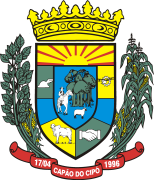 Sessão Ordinária do dia 22/11/2022:VOTAÇÃO NO EXPEDIENTE:  ATA Nº 44/2022, da Sessão Ordinária de 08/11/2022.COMUNICAÇÃO NO EXPEDIENTE: PORTARIA Nº 465/2022, do Poder Executivo, nomeando o Sr. Olmiro Clademir Rodrigues Brum, para o cargo de secretário municipal de Agricultura e Pecuária, a partir de 11/11/2022.OF. 086/2022, do Poder Legislativo, convocando o senhor Dilcione Silveira de Oliveira, nos termos da Lei Orgânica Municipal e do Regimento Interno desta Câmara, para assumir as funções de vereador junto à Câmara Municipal de Vereadores de Capão do Cipó – RS, como 3º Suplente da União Popular (Progressistas, PDT e PT), representando o Progressistas, visto que o que o vereador Tiago Olímpio Tisott, Titular, assumiu a Chefia do Executivo, em decorrência do cumprimento de acórdão proferido nos autos do RE nº 0600501-75.2020.6.21.0044, oriundo do Tribunal Regional Eleitoral - RS, a partir de 18 de outubro de 2022; o vereador Luis Henrique do Nascimento Viana, Titular, assumiu a Secretaria de Saúde, como secretário,  em 19 de outubro de 2022, de acordo com Portaria nº 414/2022 e o vereador Olmiro Clademir Rodrigues Brum, Titular, assumiu a Secretaria de Agricultura e Pecuária, como secretário,  em 11 de novembro de 2022, de acordo com Portaria nº 465/2022. OF. GAB. 151/2022, do Gabinete do Prefeito, enviando Projetos de Leis 068/2022, 069/2022 e 070/2022.PROJETO DE LEI 068/2022, do Poder Executivo, que “Veda a nomeação e/ou designação para cargo efetivo ou em comissão, função gratificada e gratificação por função, daqueles que foram condenados pela Lei Maria da Penha e/ou Lei do Feminicídio e dá outras providências”.PROJETO DE LEI 069/2022, do Poder Executivo, que “Institui a campanha ‘Agosto Lilás’, visando sensibilizar a sociedade sobre a violência doméstica e familiar, bem como divulgar a Lei Maria da Penha e dá outras providências”.PROJETO DE LEI 070/2022, do Poder Executivo, que “Institui o mês ‘Maio Laranja’, sobre a importância da conscientização, prevenção, orientação e combate ao abuso e exploração sexual de crianças e adolescentes e dá outras providências”.INDICAÇÃO 019/2022, do vereador Jairo Charão, ao prefeito municipal.PROPOSTA DE ORÇAMENTO PARA A CÂMARA MUNICIPAL DE VEREADORES, EXERCÍCIO 2023, no valor de R$ 2.000.000,00.OF. GAB. 155/2022, do Gabinete do Prefeito, enviando Projeto de Lei 071/2022 e impacto financeiro para o Projeto de Lei 065/2022.PROJETO DE LEI 071/2022, do Poder Executivo, que “Autoriza o Município a contratar, em caráter temporário e emergencial, 01 (um) Agente Comunitário de Saúde e dá outras providências”.ESTIMATIVA DE IMPACTO FINANCEIRO AO PROJETO DE LEI 065/2022.ORDEM DO DIA (Discussão e Votação):PROJETO DE LEI 065/2022, do Poder Executivo, que “Altera dispositivo da Lei Municipal nº 496/2010, que institui o auxílio alimentação aos servidores públicos do Poder Executivo de Capão do Cipó, RS e dá outras providências”.PROJETO DE LEI 067/2022, do Poder Executivo, que “Autoriza o Poder Executivo Municipal a abrir crédito adicional suplementar no orçamento do exercício de 2022”.PROPOSTA DE ORÇAMENTO PARA A CÂMARA MUNICIPAL DE VEREADORES, EXERCÍCIO 2023, no valor de R$ 2.000.000,00.                                                                        Capão do Cipó / RS, de 22 de novembro de 2022.Ionara de Fátima Nascimento FerreiraVice-Presidente, em exercício de Presidente